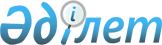 Об установлении предельных (максимальных) размеров земельных участков, которые могут быть предоставлены бесплатно в частную собственность гражданам области АбайСовместные постановление акимата области Абай от 21 апреля 2023 года № 81 и решение маслихата области Абай от 20 апреля 2023 года № 2/14-VIII. Зарегистрировано Департаментом юстиции области Абай 27 апреля 2023 года № 54-18
      В соответствии с пунктом 3 статьи 50 Земельного кодекса Республики Казахстан, подпунктом 13) пункта 1 статьи 6, подпунктом 8) пункта 1 статьи 27 Закона Республики Казахстан "О местном государственном управлении и самоуправлении в Республике Казахстан", акимат области Абай ПОСТАНОВЛЯЕТ и маслихат области Абай РЕШИЛ:
      1. Установить предельные (максимальные) размеры земельных участков, которые могут быть предоставлены бесплатно в частную собственность гражданам области Абай согласно приложению к настоящему совместному постановлению и решению.
      2. Настоящее совместное постановление и решение вводится в действие по истечении десяти календарных дней после дня его первого официального опубликования. Предельные (максимальные) размеры земельных участков, которые могут быть предоставлены бесплатно в частную собственность гражданам области Абай
					© 2012. РГП на ПХВ «Институт законодательства и правовой информации Республики Казахстан» Министерства юстиции Республики Казахстан
				
      Аким области Абай 

Н. Уранхаев

      Председатель маслихата области Абай 

К. Сулейменов
Приложение к совместному
постановлению и решению
ГУ "Аппарат акима области
Абай"от 21 апреля 2023 года № 81
и маслихата области Абай
от 20 апреля 2023 года
№ 2/14-VIII
№
Наименование города и районов
Предельные (максимальные) размеры земельных участков (гектар)
Предельные (максимальные) размеры земельных участков (гектар)
Предельные (максимальные) размеры земельных участков (гектар)
Предельные (максимальные) размеры земельных участков (гектар)
№
Наименование города и районов
в том числе:
в том числе:
в том числе:
в том числе:
№
Наименование города и районов
для индивидуального жилищного строительства
для садоводства и дачного строительства
для ведения личного подсобного хозяйства
для ведения личного подсобного хозяйства
№
Наименование города и районов
для индивидуального жилищного строительства
для садоводства и дачного строительства
неорошаемые
орошаемые
1
2
3
4
5
6
1
Абайский район
0,10
0,12
0,25
-
2
район Ақсуат
0,10
0,12
0,25
-
3
Аягозский район
0,10
0,12
0,25
-
4
Бескарагайский район
0,10
0,12
0,25
-
5
Бородулихинский район
0,10
0,12
0,25
-
6
Жарминский район
0,10
0,12
0,25
0,15
7
Кокпектинский район
0,10
0,12
0,25
-
8
Урджарский район
0,10
0,12
0,25
0,15
9
город Курчатов
0,10
0,12
0,25
-
10
город Семей
0,10
0,12
0,25
-